** 선교교회에 처음 나오신 형제 자매들을 주의 사랑으로 환영합니다 **ㆍTeestube에 간식이 준비돼 있습니다. 성도의 교제를 나누고 가세요. ᆞ성경 300독 대행진: 매일 성경 네 장씩 읽어 1년 1독 하세요. ㆍ매일성경 11,12월호: 받아가세요. ㆍ프로필사진: 멀티미디어부에서 프로필 사진을 찍어드립니다(신청-손재호)ㆍ제직운영위원회: 다음 주일 예배 후ㆍ귀가: 김한진-박종희, 신일수, 이미전, 이유하, 손교훈-김성희 ㆍ생일: 손하음, 김에스더, 심옥근, 이미전, 김영희, 오경민, 크리스챤 쉬빌라** 함께 기도합시다 ** 1)은혜롭고 안전한 예배드리게 하소서. 2)모이기에 힘써, 배움과 교제의 기쁨 누리게 하소서.3)코로나19를 넘어서 온전한 일상을 회복해 가게 하소서. 4)스스로를 깊이 돌아보고, 삶 속에 변화를 만들어가게 하소서.5)공의와 평화의 주여, 우크라이나 땅에서 전쟁이 속히 끝나게 하소서.◆말씀일기 일정◆114 운동-하루(1) 한번(1) 말씀일기 & 성경 (4)장 통독성경 300독 대행진: 205독 ◈ 예배위원 안내 ◈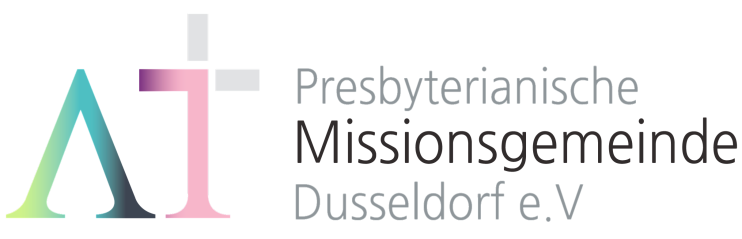      “서로 위로하라”(살전4:18) 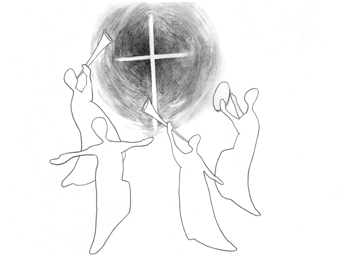 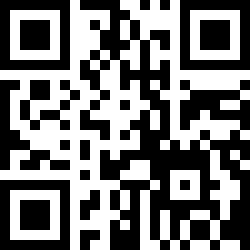 1983년 5월8일 창립     뒤셀도르프선교교회                 교회 홈페이지 duemission.de                  교회주소Alte-Landstr. 179, 40489 Düsseldorf인도: 손교훈 목사※ 표는 일어섭니다.**교회 구좌**Ev. Presbyterianische Kirchengemeinde e.V. Bank: Stadtsparkasse Düsseldorf IBAN: DE61 3005 0110 1008 4019 01▶손교훈 목사의 말씀일기 삼하22:1-25  ‘흉악에서 구원하셨도다’◀시편18편으로도 알려진 이 다윗의 노래는 내게 죽어도 잊혀지지 않는 노래이다. 특히 2-3절은 내 가슴에 너무도 생생하게 새겨져 있다. 그 때가 1997년 1월 1일. 만 5년 동안 섬기던 울산 평강교회를 12월 말로 사임하고 1월 첫 주일에 대구 삼덕교회로 부임하게 되었다. 아무래도 새로운 임지로 가게 되면 부모님을 직접 찾아 뵙고 인사 드리기도 쉽지 않을 것 같아, 송구영신 예배를 마치고 그 새벽 아침에 아내와 두 아이를 승용차에 태우고 서울을 향해 출발하였다. 눈이 오는 빙판길, 그래도 안전하게 잘 와서 서울 톨게이트를 무사히 통과했다. “이제 다 왔구나” 생각하고 마음을 조금 놓는 순간이었다. 멀쩡히 달리던 차가 눈 속에 감추어진 빙판에 갑자기 미끄러지기 시작하면서 내 통제를 벗어났다. 1차선을 달리고 있던 차가 2차선 3차선을 휘저으면서 몇 바퀴를 돌았는지 모른다. 그 순간을 생각하면 지금도 온 몸이…. 그 순간 옆으로 지나가는 차들이 없었기에 망정이지, 정말이지 아찔한 순간이었다. 미끄러져 돌던 차는 결국 제일 바깥 차선 턱에 걸려 중앙선을 바라보고 멈추어 섰다. 나는 완전 얼음이 되어 핸들을 꼭 잡은 채 떨고 있었다. 내 눈 앞 1, 2, 3차선으로 차들이 질주하고… 세상에, 아이들은 그 와중에도 곤히 자고 있다. 얼마를 그렇게 얼음이 되어 앉아 있었을까? 하나님 말씀이 떠올랐다. 신년 첫날 첫 시간, 바로 몇 시간 전에 받은 한 해의 말씀, 삼하22:2-3. 이 말씀 받아 보는 순간, 꽤 긴 문장이었음에도 유독 “나를 ‘흉악’(개역성경)에서 구원하셨도다”라는 문구만 눈에 들어 왔었다. 그러면서 “올해 무슨 흉악한 일이 내게 있으려고 그러나?” 생각하며 마음이 썩 좋지를 않았다. “에이 구원 안 하셔도 되니까 흉악한 일 자체가 없었으면 좋겠는데…” 하면서.믿음 없는 나를 향해, 말씀을 통한 약속을 바로 그 날로 확인시켜 주신 정확한 하나님, 그 신실하신 하나님으로 인해 나는 전율했고, 그 떨림은 평생의 울림이 되어 버렸다. 한 말씀이 나를 살렸고, 한 말씀이 계속 나를 살아 있게 했다. 오늘도 나는 교우들과 함께 신년 초마다 그 해의 한 말씀을 받고 1년 내내 묵상을 한다. 나를 ‘흉악에서 구원’하신 하나님, 한 말씀의 위력을 온 몸으로 체험케 하신 하나님, 오늘도 내게 말씀하옵소서. 내 욕심과 교만과 무지로 오염된 말씀이 아니라, 그 말씀 그대로를 깨달을 수 있게 하시고, 그 말씀 그대로를 받고, 그 말씀 그대로 살아가게 하소서. 말씀의 홍수에 떠밀려 다니지 않게 하시고, 날마다 말씀의 우물에서 생수를 길어 올리게 하소서.일/삼하24:1-17월/삼하24:18-25화/다니엘1:1-7수/단1:8-21 목/단2:1-13금/단2:14-23토/단2:24-30일/단2:31-4910월 30일11월 6일11월 13일11월 20일예배기도김종권박종희손재호말씀일기정수연안내위원                                   예배부                                   예배부                                   예배부                                   예배부헌금위원예배부 정수연예배부 우선화 강일구예배부 우선화 강일구예배부 우선화 강일구※입례송/Eingangslied ………………….... 왕이신 나의 하나님 ….………………………. 다함께※예배부름/Eingangsgebet ………………………………...............…………………………………인도자※찬송/Gemeindelied ……...................................... 4장…….................................................다함께※신앙고백/Glaubensbekenntnis …….………………………………………….........................다함께성시교독/Wechselwort ……………...…,….교독문 104번 .…………….........................다함께찬송/Gemeindelied  …………………..………… 585장 ……….…………..…………...........다함께기도/Gebet  ….................…………...................................................….................................김종권 집사찬양/Chor ………………………….……… 저 장미꽃 위에 이슬……………..…..….……실버찬양단성경봉독/Text zur Predigt …….……... 창세기 18:16-19 ..….……..…….…..……….인도자설교/Predigt  ..….....…....................... 복이 되어 흩어지라 ……..............................손교훈 목사찬송/Gemeindelied........................................... 508장 …………………………………..…..다함께봉헌/Kollekte………................................................................................................................다함께교제/Bekanntmachung………………………………………………..…………..........................다함께※주기도송/Vaterunser……………………………………………………..………………………….다함께※축도/Segen …..………………………….………………………………………..….............................손교훈 목사